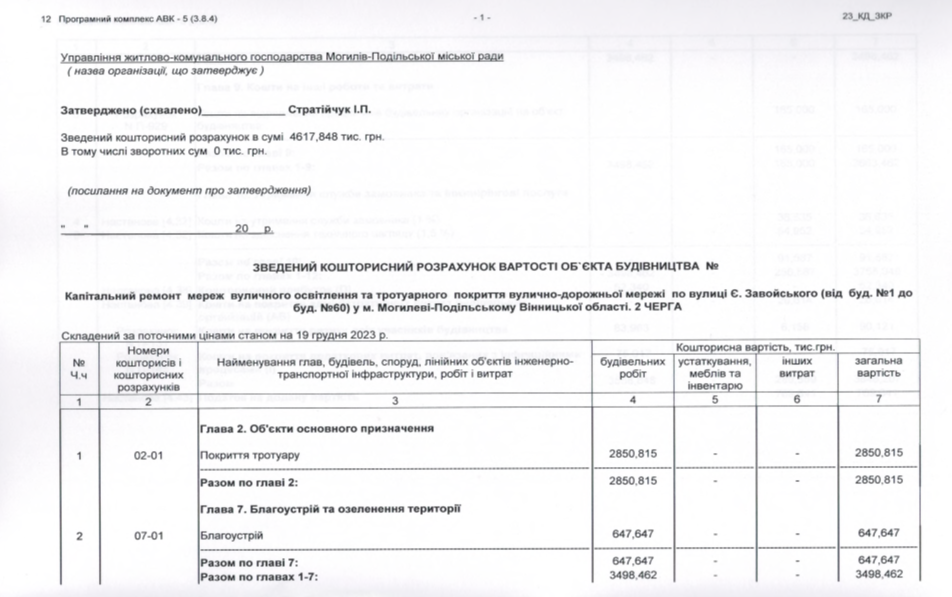 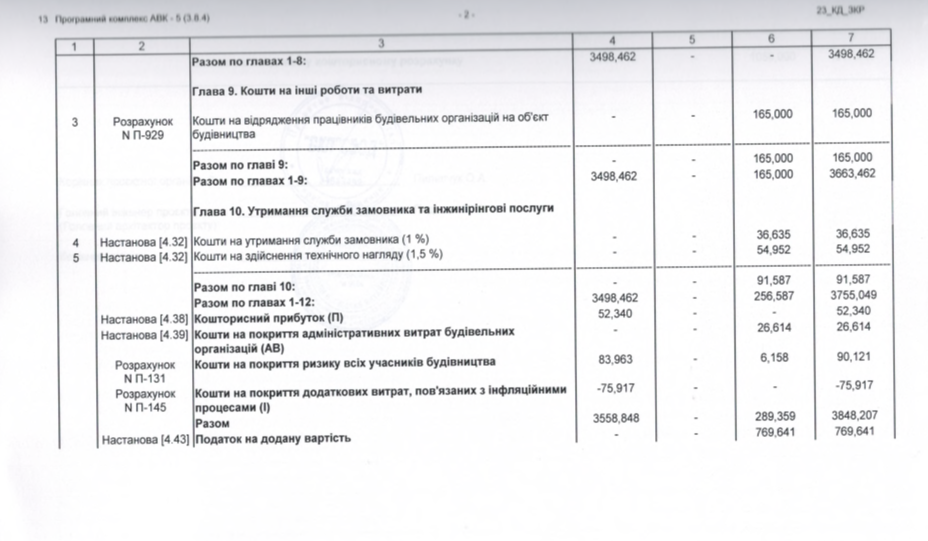 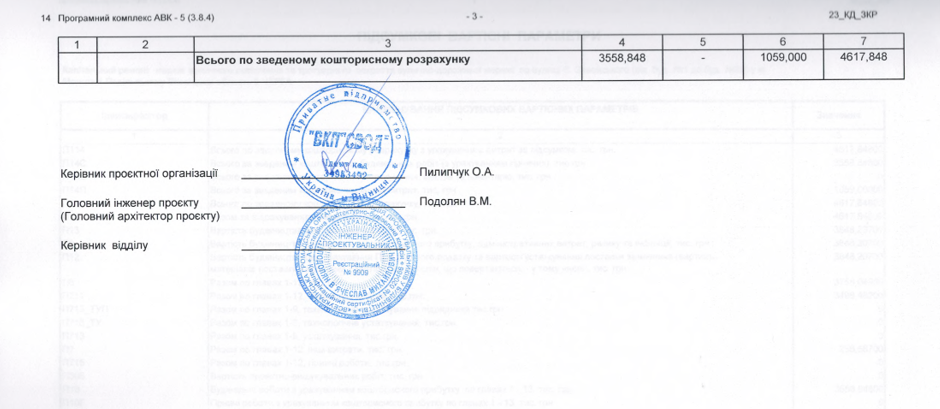 Перший заступник міського голови                                                                                              Петро БЕЗМЕЩУК